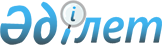 О некоторых вопросах применения судами законодательства об исполнительном производстве
					
			Утративший силу
			
			
		
					Нормативное постановление Верховного Суда Республики Казахстан от 20 июня 2005 года N 2. Утратило силу нормативным постановлением Верховного суда Республики Казахстан от 31 марта 2017 года № 1 (вводится в действие со дня первого официального опубликования)
      Сноска. Утратило силу нормативным постановлением Верховного суда РК от 31.03.2017 № 1 (вводится в действие со дня первого официального опубликования).
      В связи с необходимостью единообразного применения судами вопросов законодательства при рассмотрении гражданских дел по заявлениям физических и юридических лиц об оспаривании действий судебного исполнителя, пленарное заседание Верховного Суда Республики Казахстан 
      постановляет: 
      1. При рассмотрении дел, вытекающих из исполнительного производства, необходимо иметь в виду, что законодательство по этому вопросу основывается на Конституции Республики Казахстан, нормах международных договоров, ратифицированных Республикой Казахстан, и состоит из Закона Республики Казахстан "Об исполнительном производстве и статусе судебных исполнителей" (далее - Закон), и других нормативных правовых актов Республики Казахстан.
      2. В соответствии со статьей 31 Закона основанием для применения мер принудительного исполнения является исполнительный документ, принятый судебным исполнителем к производству в порядке, установленном Законом.
      Перечень исполнительных документов приведен в статье 9 Закона. При рассмотрении жалобы на действия (бездействие) судебного исполнителя суд обязан проверить обоснованность возбуждения исполнительного производства. 
      Сноска. Пункт 2 с изменениями, внесенными нормативным постановлением Верховного Суда РК от 30.12.2011 № 5 (вводится в действие со дня официального опубликования).


      3. Действия судебного исполнителя по исполнению исполнительного документа или отказ в совершении таких действий могут быть обжалованы должником или взыскателем. В этих случаях согласно статье 240-5 Гражданского процессуального кодекса Республики Казахстан (далее – ГПК) жалоба подается в районный суд обслуживаемого судебным исполнителем участка в течение десяти дней со дня совершения действия (отказа в совершении действия) судебным исполнителем или со дня, когда указанным лицам, не извещенным о времени и месте совершения действия, стало о нем известно.
      Заявления о нарушенных правах иных лиц действиями (бездействиями) судебного исполнителя рассматриваются в порядке и в сроки, предусмотренные главой 27 ГПК.
      Если исполнением решения затронуты имущественные интересы третьих лиц, то такие лица вправе обратиться в суд с иском к должнику и взыскателю о восстановлении нарушенного права. Суд рассматривает такие дела в исковом производстве и обязан привлечь судебного исполнителя к участию в деле в качестве третьего лица, не заявляющего самостоятельные требования, если истец не привлек его в качестве такового либо в качестве соответчика.
      Сноска. Пункт 3 с изменениями, внесенными нормативными постановлениями Верховного Суда РК от 30.12.2011 № 5 (вводится в действие со дня официального опубликования); от 24.12.2014 № 3 (вводится в действие со дня официального опубликования).


      4. Юридические и физические лица при подаче жалоб на действия судебных исполнителей в соответствии с подпунктом 14) статьи 541 Кодекса Республики Казахстан о налогах и других обязательных платежах в бюджет (Налоговый кодекс), (далее - Налоговый кодекс) освобождаются от уплаты государственной пошлины.
      В случае предъявления иска третьими лицами о праве на имущество, в отношении которого произведены исполнительные действия, иски подлежат оплате государственной пошлиной в порядке, предусмотренном подпунктом 1) пункта 1 статьи 535 Налогового кодекса. 
      Сноска. Пункт 4 с изменениями, внесенными нормативным постановлением Верховного Суда РК от 30.12.2011 № 5(вводится в действие со дня официального опубликования).


      5. При рассмотрении жалобы на действия (бездействие) судебного исполнителя, связанные с исполнением конкретного исполнительного документа, суд обязан известить судебного исполнителя о месте и времени судебного заседания.
      В случае отсутствия судебного исполнителя (увольнение, отпуск, длительная (свыше 10 дней) нетрудоспособность или командировка судебного исполнителя) в судебное заседание может быть направлен другой судебный исполнитель этого же территориального отдела.
      Территориальные подразделения уполномоченного органа в областях, городах Астане и Алматы (территориальные органы) могут выступать ответчиками по искам о возмещении вреда, убытков, причиненных в результате незаконных действий (бездействия) государственных судебных исполнителей, либо когда заявлены требования о взыскании судебных расходов. Привлечение территориальных органов в качестве ответчиков при обжаловании участниками исполнительного производства и другими лицами действий (бездействия) государственных судебных исполнителей не допускается.
      Сноска. Пункт 5 с изменениями, внесенными нормативными постановлениями Верховного Суда РК от 30.12.2011 № 5 (вводится в действие со дня официального опубликования); от 24.12.2014 № 3 (вводится в действие со дня официального опубликования).


      6. Рассматривая жалобы на действия (бездействие) судебных исполнителей, иски о защите имущественных интересов третьих лиц в процессе исполнения исполнительных документов, необходимо иметь в виду, что:
      - взыскание по исполнительным документам обращается в первую очередь на деньги должника, в том числе и находящиеся в банковских учреждениях, у третьих лиц, если иной порядок не определен в исполнительном документе;
      - при отсутствии у должника денег, достаточных для погашения задолженности, взыскание обращается на другое имущество должника.
      Действия по обращению взыскания на имущество осуществляются по правилам, предусмотренным в статье 40 Закона.
      Сноска. Пункт 6 с изменениями, внесенными нормативным постановлением Верховного Суда РК от 24.12.2014 № 3 (вводится в действие со дня официального опубликования).


      7. При обжаловании действий судебного исполнителя о незаконности обращения взыскания на другое (кроме денег) имущество, принадлежащее должнику, суд проверяет, какие именно действия в рамках исполнительного производства выполнены судебным исполнителем, соответствуют ли эти действия требованиям статьями 62, 63 Закона, а именно, выяснена ли принадлежность имущества должнику, действительная его стоимость и лежащие на нем обременения. При установлении принадлежности имущества должнику судебный исполнитель должен включить его в опись и наложить в зависимости от размера взыскания на все или часть имущества, арест.
      В случае обращения взыскания по долгам должника на имущество, являющееся общей совместной собственностью (например, собственность супругов, общая собственность на приватизированное жилище, собственность крестьянского (фермерского) хозяйства) судебный исполнитель или сторона в исполнительном производстве обязаны обратиться в суд соответственно с ходатайством или с заявлением об определении доли должника в общей совместной собственности. По результатам рассмотрения суд выносит определение, в котором устанавливает долю должника в конкретном имуществе, на которое и обращается взыскание.
      Сноска. Пункт 7 с изменениями, внесенными нормативными постановлениями Верховного Суда РК от 30.12.2011 № 5 (вводится в действие со дня официального опубликования); от 24.12.2014 № 3 (вводится в действие со дня официального опубликования).


      8. Реализация арестованного имущества, кроме имущества, изъятого по закону из оборота, независимо от оснований ареста и видов имущества производится судебным исполнителем через торговые организации на комиссионных началах, а также на торгах в форме электронного аукциона.
      Форма реализации определяется судебным исполнителем с учетом вида имущества, мнений взыскателя и должника (статьи 74-76 Закона).
      Действия судебного исполнителя по передаче арестованного имущества взыскателю в рамках исполнительного производства, без продажи на комиссионных началах через торговые организации либо на торгах, суду следует признавать незаконными, за исключением случаев, предусмотренных законодательством.
      Если имущество должника не было подвергнуто описи и аресту, то такое имущество по соглашению взыскателя и должника (мировому соглашению) может быть передано взыскателю в счет исполнения по исполнительному документу при обоюдном согласии с оценкой данного имущества и при условии, что стоимость имущества не превышает суммы, подлежащей взысканию. 
      Сноска. Пункт 8 с изменениями, внесенными нормативными постановлениями Верховного Суда РК от 30.12.2011 № 5 (вводится в действие со дня официального опубликования); от 24.12.2014 № 3 (вводится в действие со дня официального опубликования).


      9. При недостаточности другого имущества должника для полного удовлетворения всех предъявленных к нему требований судебный исполнитель вправе:
      - обратить взыскание на его имущество, находящееся в залоге у третьих лиц, за исключением недвижимости, являющейся обеспечением по обязательству ипотечного жилищного займа, с соблюдением права залогодержателя на преимущественное удовлетворение своего требования из стоимости заложенного имущества;
      - обратить взыскание на его имущество, ограниченное в распоряжении, на основании решения уполномоченного органа в порядке статьи 613   Налогового кодекса с письменным извещением об этом уполномоченного органа.
      Реализация заложенного и ограниченного в распоряжении имущества, на которое обращено взыскание, производится путем продажи с публичных торгов. 
      Сноска. Пункт 9 с изменениями, внесенными нормативным постановлением Верховного Суда РК от 30.12.2011 № 5 (вводится в действие со дня официального опубликования).


      10. При рассмотрении жалоб на действия судебных исполнителей, связанных с передачей имущества в натуре, суд должен иметь в виду, что имущество должника, на которое судебным исполнителем обращено взыскание, может быть передано в натуре взыскателю:
      - при присуждении взыскателю определенных предметов, указанных в исполнительном документе;
      - при признании торгов несостоявшимися – по стартовой стоимости; 
      - в случае объявления повторного аукциона несостоявшимся – по цене, сниженной на двадцать процентов от первоначальной стоимости (оценки);
      - при утверждении судом мирового соглашения между взыскателем и должником, предусматривающего передачу имущества в натуре.
      Сноска. Пункт 10 с изменениями, внесенными нормативным постановлением Верховного Суда РК от 24.12.2014 № 3 (вводится в действие со дня официального опубликования).


      11. В случае обжалования действий судебного исполнителя по мотивам несоответствия стоимости имущества его оценке, произведенной в ходе исполнения исполнительного документа, суд должен проверить выполнение судебным исполнителем требований статьи 68 Закона.
      Суд проверяет соблюдение требований Закона Республики Казахстан "Об оценочной деятельности в Республике Казахстан", при проведении оценки имущества, а установленные обстоятельства оценивает с учетом требований статьи 257 ГК, предусматривающей, что при прекращении права собственности имущество оценивается исходя из его рыночной цены.
      Под рыночной стоимостью имущества следует понимать наиболее вероятную цену, по которой имущество может быть отчуждено в условиях конкуренции, когда представлена об этом имуществе вся доступная информация для возможных покупателей.
      Такие споры рассматриваются судом по правилам, установленным статьей 240-5 ГПК.
      Сноска. Пункт 11 с изменениями, внесенными нормативными постановлениями Верховного Суда РК от 30.12.2011 № 5 (вводится в действие со дня официального опубликования); от 24.12.2014 № 3 (вводится в действие со дня официального опубликования).


      11-1. При наличии вступившего в законную силу решения суда об обращении взыскания на заложенное имущество, в котором суд определил его начальную продажную стоимость, проведение повторной оценки в рамках исполнения данного решения суда не требуется. Судам в приеме таких жалоб (заявлений) в соответствии с подпунктом 1) части 1 статьи 153 ГПК следует отказывать.
      Сноска. Нормативное постановление дополнено пунктом 11-1 в соответствии с нормативным постановлением Верховного Суда РК от 24.12.2014 № 3 (вводится в действие со дня официального опубликования).


      12. Статьей 124 Закона предусмотрена возможность взыскания исполнительской санкции с должника. Такое взыскание возможно, если государственный судебный исполнитель после полного исполнения исполнительного документа предложил должнику добровольно оплатить исполнительскую санкцию в доход государства в размере десяти процентов от взысканной суммы или стоимости имущества или десяти месячных расчетных показателей с физических лиц и двадцати месячных расчетных показателей с юридических лиц по исполнительным документам неимущественного характера, и должник отказался от совершения этих действий.
      Исполнительская санкция является самостоятельным видом имущественной ответственности должника, не исполнившего добровольно исполнительный документ.
      Под полным принудительным исполнением следует понимать исполнение исполнительного документа в полном объеме в период нахождения его в производстве судебного исполнителя. Исходя из этого, действия судебного исполнителя о принятии мер к обеспечению исполнения исполнительного документа, указанные в статье 32 Закона, а также принятые меры по реализации описанного и арестованного имущества, обращению взыскания на заработную плату и другие доходы должника, на имущество, находящееся у других лиц, должны рассматриваться как меры принудительного исполнения. 
      Сноска. Пункт 12 с изменениями, внесенными нормативными постановлениями Верховного Суда РК от 30.12.2011 № 5 (вводится в действие со дня официального опубликования); от 24.12.2014 № 3 (вводится в действие со дня официального опубликования).


      13. Взыскание исполнительской санкции с должника осуществляется на основании постановления судебного исполнителя, которое является исполнительным документом (статья 9 Закона) и может быть обжаловано в суд в порядке, предусмотренном статьей 240-5 ГПК.
      Действия государственного судебного исполнителя по взысканию исполнительской санкции, а частного судебного исполнителя по взысканию расходов, понесенных при совершении исполнительных действий и оплаты его деятельности, совершаются в исполнительном производстве, в котором происходило основное взыскание.
      Сноска. Пункт 13 в редакции нормативного постановления Верховного Суда РК от 30.12.2011 № 5(вводится в действие со дня официального опубликования); с изменением, внесенным нормативным постановлением Верховного суда РК от 24.12.2014 № 3 (вводится в действие со дня официального опубликования).


      13-1. Отказ в принятии апелляционной (кассационной) жалобы нарушает требования статьи 22 ГПК. Вынесенные в порядке статьи 240-5 ГПК решения об отказе, либо удовлетворении жалобы подлежат обжалованию и опротестованию в установленном законом порядке.
      Сноска. Нормативное постановление дополнено пунктом 13-1 в соответствии с нормативным постановлением Верховного Суда РК от 24.12.2014 № 3 (вводится в действие со дня официального опубликования).

      14. Исключен нормативным постановлением Верховного Суда РК от 30.12.2011 № 5(вводится в действие со дня официального опубликования).


      15. Согласно статье 4 Конституции Республики Казахстан настоящее нормативное постановление включается в состав действующего права, а также является общеобязательным и вводится в действие со дня официального опубликования. 
					© 2012. РГП на ПХВ «Институт законодательства и правовой информации Республики Казахстан» Министерства юстиции Республики Казахстан
				
Председатель Верховного Суда  
Республики Казахстан  
Судья Верховного Суда  
Республики Казахстан,  
секретарь пленарного заседания  